Publicado en España el 01/03/2012 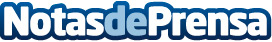 Bodas de récord! Todas las mujeres deseamos que nuestra boda sea un día inolvidable no solo para nosotras y nuestra pareja sino para todos los invitados que asistan...Datos de contacto:Bodaclick902 93 16 90Nota de prensa publicada en: https://www.notasdeprensa.es/bodas-de-record Categorias: Celebraciones http://www.notasdeprensa.es